附件2：交通指南一、北京唐拉雅秀酒店地址北京市西长安街复兴门外大街19号。二、交通指南1、北京首都机场至酒店乘出租车至酒店需120元左右。乘坐地铁机场线转2号线转1号线至木樨地站下,步行10分钟到达。2、北京站至酒店乘坐出租车至酒店需35元左右。乘地铁2号线到复兴门路站下车，换乘地铁1号线到木樨地站下车，步行10分钟到达。三、参考地图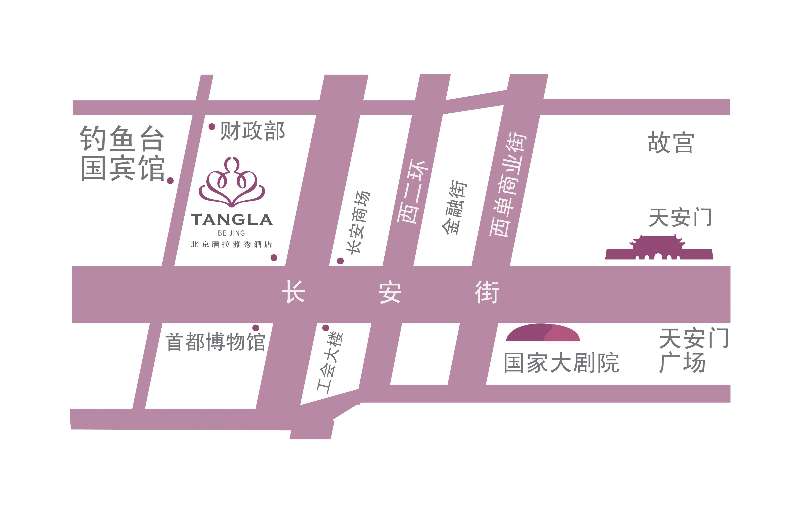 